ПРОТОКОЛ № К6/5-15/3оценки и сопоставления заявок на участие в запросе коммерческих предложений на право заключения договора на выполнение работ по эксплуатационному обслуживанию инженерных систем и оборудования в офисе ЗаказчикаИзвещение о проведении закупки на право заключения договора на выполнение работ по эксплуатационному обслуживанию инженерных систем и оборудования в офисе Заказчика было опубликовано на сайте Заказчика «25» декабря 2015 года.Предмет договора:  выполнение работ по эксплуатационному обслуживанию инженерных систем и оборудования в офисе Заказчика.Начальная (максимальная) договора  – 1 835 000 (Один миллион восемьсот тридцать пять тысяч) рублей 00 копеек, в т.ч. НДС=18%.Место, дата, время начала проведения процедуры вскрытия конвертов с заявками на участие в закупке.На участие в закупке было подано два конверта с заявками на участие в закупке. Вскрытие конвертов с заявками на участие в закупке осуществлялось по адресу: 
г. Москва,  Серебряническая набережная, д.29, 7 этаж, каб. 54 "15"  января 2015 г.Процедура вскрытия конвертов начата в 13 часов 31 минуту по московскому времени и завершена в 13 часов 40 минут по московскому времени. Срок и место рассмотрения  заявок на участие в закупке.Заседание Комиссии по крупным закупкам осуществлялось по адресу:
 г. Москва, Серебряническая наб., д. 29, офисный центр «Silver City», 7 этаж, каб. 54, с 14 часов 00 минут  15 января 2016 года до 17 часов 00 минут  по московскому времени 22 января 2016 года. 6.               Оценка и сопоставление заявок на участие в закупке проводилось с 16 часов 00 минут  по московскому времени «25» января 2016 года по 16 часов 30 минут «25» января 2016 года Комиссией по крупным закупкам  (далее – Комиссия) в следующем составе:Члены Комиссии:- Андреева Ирина Владимировна; - Колесников Евгений Владимирович;- Дмитриев Дмитрий Николаевич;- Плаксина Мария Эдгаровна;- Василевская Ольга Григорьевна.Всего присутствовало пять членов Комиссии, кворум имеется, заседание правомочно.В соответствии с Протоколами заседания комиссии № К6/5-15/1 от «15» января 2016 года и № К6/5-15/2 от «22» января 2016 года результаты вскрытия конвертов и рассмотрения заявок на участие в закупке отражены в Таблице № 1: Таблица №1Решение каждого члена Комиссии о присвоении заявкам на участие в закупке значений (балов) 
по каждому из предусмотренных критериев оценки Таблица № 2По результатам оценки и сопоставления заявок на участие в запросе коммерческих предложений на право заключения договора на выполнение работ по эксплуатационному обслуживанию инженерных систем и оборудования в офисе Заказчика,  Комиссия присвоила порядковые номера каждой заявке на участие в закупке, относительно других, по мере уменьшения степени выгодности содержащихся в них условий исполнения договора (заявке на участие в закупке, в которой содержались лучшие условия исполнения договора, был присвоен первый номер; остальным заявкам на участие в закупке, по мере уменьшения степени выгодности содержащихся в них условий исполнения договора, были присвоены последующие номера):10. Принятое решение:В течение пяти дней с даты подписания настоящего протокола подготовить и направить на подписание победителю закупки  -  ООО «КЭП» - проект договора на выполнение работ по эксплуатационному обслуживанию инженерных систем и оборудования в офисе Заказчика со стоимостью, составляющей 1 284 000 (Один миллион двести восемьдесят четыре тысячи) рублей 00 копеек в год,  а также  1 (один) экземпляр настоящего протокола.11. Настоящий протокол подлежит размещению на сайте Заказчика, а также хранению в течение трех лет, с даты подведения итогов закупки.12. Протокол подписан всеми присутствующими на заседании членами Комиссии: г. Москва«25» января 2016 г.Рег.номер заявкиНаименование участника закупкиПочтовый адресПредложение о качестве и иных характеристиках товараЦена участникаДопущен к участию в закупке и признан участником закупки1ООО «КЭП»109028, г. Москва, ул. Земляной вал, д. 50А/8, стр.есть1 284 000 (Один миллион двести восемьдесят четыре тысячи) рублей 00 копеекда2ООО «Фор Скверз»125009, г. Москва, ул. Тверская,  д. 22А стр.1 офис 40есть103 913 (Сто три тысячи девятьсот тринадцать) рублей 00 копеек в МЕСЯЦда№НаименованиеЗначимостьФормулаООО «КЭП»ООО Фор Скверз»12341Итоговый рейтинг по критерию «цена договора», баллы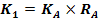 21,0122,42рейтинг, присуждаемый заявке по критерию «цена договора»рейтинг, присуждаемый заявке по критерию «цена договора»рейтинг, присуждаемый заявке по критерию «цена договора»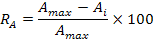 30,0232,042Рейтинг по критерию «качество работ и квалификация участника закупки», баллыКс = 0,30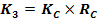 26,0413,86рейтинг, присуждаемый заявке по критерию  «качество работ и квалификация участника конкурса при размещении заказа на выполнение работ»рейтинг, присуждаемый заявке по критерию  «качество работ и квалификация участника конкурса при размещении заказа на выполнение работ»86,8046,202.1.значение оценок в баллах всех членов Комиссии, присуждаемое заявке на участие в закупке по показателю «опыт участника закупки за период 2012-2015 годы”С1=5048,4024,202.1C1В процессе оценки члены Комиссии по закупкам анализируют представленные в заявке на участие в закупке сведения и документы, подтверждающие наличие опыта участника закупки за период 2012-2015 годы по эксплуатационному обслуживанию инженерных систем и оборудования компаний в Бизнес-центрах класса «А» с ценой каждого годового контракта не менее 600 000 руб.а именно:и выставляют от 0 до 50 баллов.Максимальное количество баллов выставляется лучшему предложению в случае предоставления большего количества контрактов/договоров, закрытых актами выполненных работ/оказанных услуг, подтверждающих релевантный предмету закупки опыт выполнения работ/оказания услуг, а также оценивают опыт участника закупки по представленным в составе заявки, отзывам и благодарственным письма по предмету закупки.2.1C1В процессе оценки члены Комиссии по закупкам анализируют представленные в заявке на участие в закупке сведения и документы, подтверждающие наличие опыта участника закупки за период 2012-2015 годы по эксплуатационному обслуживанию инженерных систем и оборудования компаний в Бизнес-центрах класса «А» с ценой каждого годового контракта не менее 600 000 руб.а именно:и выставляют от 0 до 50 баллов.Максимальное количество баллов выставляется лучшему предложению в случае предоставления большего количества контрактов/договоров, закрытых актами выполненных работ/оказанных услуг, подтверждающих релевантный предмету закупки опыт выполнения работ/оказания услуг, а также оценивают опыт участника закупки по представленным в составе заявки, отзывам и благодарственным письма по предмету закупки.Плаксина Мария Эдгаровна50302.1C1В процессе оценки члены Комиссии по закупкам анализируют представленные в заявке на участие в закупке сведения и документы, подтверждающие наличие опыта участника закупки за период 2012-2015 годы по эксплуатационному обслуживанию инженерных систем и оборудования компаний в Бизнес-центрах класса «А» с ценой каждого годового контракта не менее 600 000 руб.а именно:и выставляют от 0 до 50 баллов.Максимальное количество баллов выставляется лучшему предложению в случае предоставления большего количества контрактов/договоров, закрытых актами выполненных работ/оказанных услуг, подтверждающих релевантный предмету закупки опыт выполнения работ/оказания услуг, а также оценивают опыт участника закупки по представленным в составе заявки, отзывам и благодарственным письма по предмету закупки.Андреева Ирина Владимировна50202.1C1В процессе оценки члены Комиссии по закупкам анализируют представленные в заявке на участие в закупке сведения и документы, подтверждающие наличие опыта участника закупки за период 2012-2015 годы по эксплуатационному обслуживанию инженерных систем и оборудования компаний в Бизнес-центрах класса «А» с ценой каждого годового контракта не менее 600 000 руб.а именно:и выставляют от 0 до 50 баллов.Максимальное количество баллов выставляется лучшему предложению в случае предоставления большего количества контрактов/договоров, закрытых актами выполненных работ/оказанных услуг, подтверждающих релевантный предмету закупки опыт выполнения работ/оказания услуг, а также оценивают опыт участника закупки по представленным в составе заявки, отзывам и благодарственным письма по предмету закупки.Дмитриев Дмитрий Николаевич50172.1C1В процессе оценки члены Комиссии по закупкам анализируют представленные в заявке на участие в закупке сведения и документы, подтверждающие наличие опыта участника закупки за период 2012-2015 годы по эксплуатационному обслуживанию инженерных систем и оборудования компаний в Бизнес-центрах класса «А» с ценой каждого годового контракта не менее 600 000 руб.а именно:и выставляют от 0 до 50 баллов.Максимальное количество баллов выставляется лучшему предложению в случае предоставления большего количества контрактов/договоров, закрытых актами выполненных работ/оказанных услуг, подтверждающих релевантный предмету закупки опыт выполнения работ/оказания услуг, а также оценивают опыт участника закупки по представленным в составе заявки, отзывам и благодарственным письма по предмету закупки.Колесников Евгений Владимирович42352.1C1В процессе оценки члены Комиссии по закупкам анализируют представленные в заявке на участие в закупке сведения и документы, подтверждающие наличие опыта участника закупки за период 2012-2015 годы по эксплуатационному обслуживанию инженерных систем и оборудования компаний в Бизнес-центрах класса «А» с ценой каждого годового контракта не менее 600 000 руб.а именно:и выставляют от 0 до 50 баллов.Максимальное количество баллов выставляется лучшему предложению в случае предоставления большего количества контрактов/договоров, закрытых актами выполненных работ/оказанных услуг, подтверждающих релевантный предмету закупки опыт выполнения работ/оказания услуг, а также оценивают опыт участника закупки по представленным в составе заявки, отзывам и благодарственным письма по предмету закупки.Василевская Ольга Григорьевна50202.2.значение оценок в баллах всех членов Комиссии, присуждаемое заявке на участие в закупке по показателю «наличие необходимого для выполнения работ/оказания услуг персонала”С2=5038,4022,002.2C2В процессе оценки члены Комиссии по закупкам анализируют наличие необходимого для выполнения работ/оказания услуг персонала, а именно: ответственного инженера за электрохозяйство, прошедшего в установленном порядке подготовку (производственное обучение) и проверку знаний норм и правил по эксплуатации;ответственного специалиста за обслуживание противопожарной системы;специалистов (минимум 2 человека) по обслуживанию инженерных систем Объекта, прошедших обучение и аттестованных в качестве ремонтного персонала по безопасному ведению работ в электроустановках мощностью до 1000В с присвоенной группой по электробезопасности не ниже IV;и выставляют от 0 до 50 баллов.Максимальное количество баллов выставляется лучшему предложению, свидетельствующему о том, что у участника закупки  есть все необходимые специалисты и это подтверждено документами, предусмотренными техническими регламентами и действующим законодательством, свидетельствующим о том, что данные лица прошли необходимое обучение и имеют соответствующий документ, а также документы,  подтверждающие наличие трудовых (гражданско-правовых) отношений  между вышеуказанными специалистами и участником закупки2.2C2В процессе оценки члены Комиссии по закупкам анализируют наличие необходимого для выполнения работ/оказания услуг персонала, а именно: ответственного инженера за электрохозяйство, прошедшего в установленном порядке подготовку (производственное обучение) и проверку знаний норм и правил по эксплуатации;ответственного специалиста за обслуживание противопожарной системы;специалистов (минимум 2 человека) по обслуживанию инженерных систем Объекта, прошедших обучение и аттестованных в качестве ремонтного персонала по безопасному ведению работ в электроустановках мощностью до 1000В с присвоенной группой по электробезопасности не ниже IV;и выставляют от 0 до 50 баллов.Максимальное количество баллов выставляется лучшему предложению, свидетельствующему о том, что у участника закупки  есть все необходимые специалисты и это подтверждено документами, предусмотренными техническими регламентами и действующим законодательством, свидетельствующим о том, что данные лица прошли необходимое обучение и имеют соответствующий документ, а также документы,  подтверждающие наличие трудовых (гражданско-правовых) отношений  между вышеуказанными специалистами и участником закупкиПлаксина Мария Эдгаровна45252.2C2В процессе оценки члены Комиссии по закупкам анализируют наличие необходимого для выполнения работ/оказания услуг персонала, а именно: ответственного инженера за электрохозяйство, прошедшего в установленном порядке подготовку (производственное обучение) и проверку знаний норм и правил по эксплуатации;ответственного специалиста за обслуживание противопожарной системы;специалистов (минимум 2 человека) по обслуживанию инженерных систем Объекта, прошедших обучение и аттестованных в качестве ремонтного персонала по безопасному ведению работ в электроустановках мощностью до 1000В с присвоенной группой по электробезопасности не ниже IV;и выставляют от 0 до 50 баллов.Максимальное количество баллов выставляется лучшему предложению, свидетельствующему о том, что у участника закупки  есть все необходимые специалисты и это подтверждено документами, предусмотренными техническими регламентами и действующим законодательством, свидетельствующим о том, что данные лица прошли необходимое обучение и имеют соответствующий документ, а также документы,  подтверждающие наличие трудовых (гражданско-правовых) отношений  между вышеуказанными специалистами и участником закупкиАндреева Ирина  Владимировна35152.2C2В процессе оценки члены Комиссии по закупкам анализируют наличие необходимого для выполнения работ/оказания услуг персонала, а именно: ответственного инженера за электрохозяйство, прошедшего в установленном порядке подготовку (производственное обучение) и проверку знаний норм и правил по эксплуатации;ответственного специалиста за обслуживание противопожарной системы;специалистов (минимум 2 человека) по обслуживанию инженерных систем Объекта, прошедших обучение и аттестованных в качестве ремонтного персонала по безопасному ведению работ в электроустановках мощностью до 1000В с присвоенной группой по электробезопасности не ниже IV;и выставляют от 0 до 50 баллов.Максимальное количество баллов выставляется лучшему предложению, свидетельствующему о том, что у участника закупки  есть все необходимые специалисты и это подтверждено документами, предусмотренными техническими регламентами и действующим законодательством, свидетельствующим о том, что данные лица прошли необходимое обучение и имеют соответствующий документ, а также документы,  подтверждающие наличие трудовых (гражданско-правовых) отношений  между вышеуказанными специалистами и участником закупкиДмитриев Дмитрий Николаевич37152.2C2В процессе оценки члены Комиссии по закупкам анализируют наличие необходимого для выполнения работ/оказания услуг персонала, а именно: ответственного инженера за электрохозяйство, прошедшего в установленном порядке подготовку (производственное обучение) и проверку знаний норм и правил по эксплуатации;ответственного специалиста за обслуживание противопожарной системы;специалистов (минимум 2 человека) по обслуживанию инженерных систем Объекта, прошедших обучение и аттестованных в качестве ремонтного персонала по безопасному ведению работ в электроустановках мощностью до 1000В с присвоенной группой по электробезопасности не ниже IV;и выставляют от 0 до 50 баллов.Максимальное количество баллов выставляется лучшему предложению, свидетельствующему о том, что у участника закупки  есть все необходимые специалисты и это подтверждено документами, предусмотренными техническими регламентами и действующим законодательством, свидетельствующим о том, что данные лица прошли необходимое обучение и имеют соответствующий документ, а также документы,  подтверждающие наличие трудовых (гражданско-правовых) отношений  между вышеуказанными специалистами и участником закупкиКолесников Евгений Владимирович40402.2C2В процессе оценки члены Комиссии по закупкам анализируют наличие необходимого для выполнения работ/оказания услуг персонала, а именно: ответственного инженера за электрохозяйство, прошедшего в установленном порядке подготовку (производственное обучение) и проверку знаний норм и правил по эксплуатации;ответственного специалиста за обслуживание противопожарной системы;специалистов (минимум 2 человека) по обслуживанию инженерных систем Объекта, прошедших обучение и аттестованных в качестве ремонтного персонала по безопасному ведению работ в электроустановках мощностью до 1000В с присвоенной группой по электробезопасности не ниже IV;и выставляют от 0 до 50 баллов.Максимальное количество баллов выставляется лучшему предложению, свидетельствующему о том, что у участника закупки  есть все необходимые специалисты и это подтверждено документами, предусмотренными техническими регламентами и действующим законодательством, свидетельствующим о том, что данные лица прошли необходимое обучение и имеют соответствующий документ, а также документы,  подтверждающие наличие трудовых (гражданско-правовых) отношений  между вышеуказанными специалистами и участником закупкиВасилевская Ольга Григорьевна3515ИТОГО (баллов)347,0536,28Рег. 
№заявкиНаименование (для юридического лица), фамилия, имя, отчество 
(для физического лица) участника закупкиПочтовый адресПрисвоенный порядковый номер по мере уменьшения степени выгодности  предложенных условий исполнения договора12361ООО «КЭП»109028, г. Москва, ул. Земляной вал, д. 50А/8, стр.12ООО «Фор Скверз»125009, г. Москва, ул. Тверская,  д. 22А стр.1 офис 402